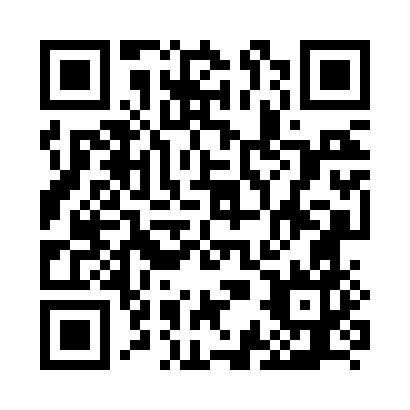 Prayer times for Wendeng, ChinaWed 1 May 2024 - Fri 31 May 2024High Latitude Method: Angle Based RulePrayer Calculation Method: Muslim World LeagueAsar Calculation Method: ShafiPrayer times provided by https://www.salahtimes.comDateDayFajrSunriseDhuhrAsrMaghribIsha1Wed3:194:5711:493:366:418:132Thu3:184:5611:493:366:428:143Fri3:164:5511:493:366:438:154Sat3:154:5411:493:366:448:175Sun3:144:5311:483:366:458:186Mon3:124:5211:483:376:468:197Tue3:114:5111:483:376:478:208Wed3:094:5011:483:376:478:229Thu3:084:4911:483:376:488:2310Fri3:064:4811:483:376:498:2411Sat3:054:4711:483:376:508:2512Sun3:044:4611:483:386:518:2713Mon3:034:4511:483:386:528:2814Tue3:014:4411:483:386:538:2915Wed3:004:4311:483:386:538:3016Thu2:594:4311:483:386:548:3117Fri2:584:4211:483:396:558:3318Sat2:564:4111:483:396:568:3419Sun2:554:4011:483:396:578:3520Mon2:544:4011:483:396:588:3621Tue2:534:3911:483:396:588:3722Wed2:524:3811:483:406:598:3923Thu2:514:3811:493:407:008:4024Fri2:504:3711:493:407:018:4125Sat2:494:3611:493:407:018:4226Sun2:484:3611:493:407:028:4327Mon2:474:3511:493:417:038:4428Tue2:464:3511:493:417:048:4529Wed2:464:3411:493:417:048:4630Thu2:454:3411:493:417:058:4731Fri2:444:3411:503:417:068:48